0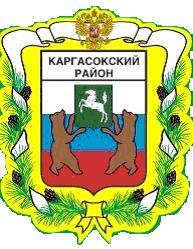 МУНИЦИПАЛЬНОЕ ОБРАЗОВАНИЕ «Каргасокский район»ТОМСКАЯ ОБЛАСТЬДУМА КАРГАСОКСКОГО РАЙОНА          Заслушав и обсудив информацию, представленную председателем Органа муниципального финансового контроля  Каргасокского района  о проделанной работе за первое полугодие 2023 года, РЕШИЛА:Глава Каргасокского района                                                                                  А.П. АщеуловИнформация о проделанной работе Органом муниципального финансового контроляКаргасокского района за первое полугодие 2023 годас. Каргасок                                                                                                                 21.06.2023В первом полугодии 2023 года Контрольный орган Каргасокского района исполнял следующие мероприятия, а именно: 1. На основании распоряжения Контрольного органа Каргасокского района от 10.01.2023 № 1 и пункта 1.1 Плана работы на 2023 год проведено мероприятие «Анализ устранения нарушений, выявленных проведёнными проверками деятельности муниципального казённого учреждения Администрации Средневасюганского сельского поселения, оформленных актами от 07.10.2020 № 4 и от 09.08.2021 № 3».Срок проведения мероприятия с 16 января по 3 февраля 2023 года, анализируемым периодом являлся 2022 год.Мероприятие оформлено Справкой от 03.02.2023 № 1.Не все отражённые в актах проверки от 07.10.2020 № 4 и от 09.08.2021 № 3 нарушения, замечания, предложения учтены при исполнении бюджета в 2022 году. Было предложено устранить указанные в Справке № 1 нарушения в 2023 году и Главе Средневасюганского сельского поселения в месячный срок представить план мероприятий по их устранению. Был составлен График устранения нарушений, который был представлен в Контрольный орган 13 марта 2023 года.Справка направлена Главе Средневасюганского сельского поселения. Копия Справки представлена: Председателю Думы Каргасокского района и Главе Каргасокского района.2. На основании распоряжения Контрольного органа Каргасокского района от 06.02.2023 № 5 и пункта 1.2 Плана работы на 2023 год, проведено мероприятие «Анализ устранения нарушений, выявленных проведённой проверкой деятельности муниципального казённого учреждения Администрации Вертикосского сельского поселения, оформленной актом от 18.03.2020 № 1.Срок проведения мероприятия с 13 февраля по 3 марта 2023 года, анализируемым периодом являлся 2022 год.Мероприятие оформлено Справкой от 03.03.2023 № 2.Не все отражённые в акте проверки от 18.03.2020 № 1 нарушения, замечания, предложения учтены при исполнении бюджета в 2022 году. Было предложено устранить указанные в Справке № 2 нарушения в 2023 году и Главе Вертикосского сельского поселения в месячный срок представить план мероприятий по их устранению. Был составлен График устранения нарушений, который был представлен в Контрольный орган 15 марта 2023 года.3. На основании распоряжения Контрольного органа Каргасокского района от 15.03.2023 № 9 и пункта 1.4 Плана работы на 2023 год, проведены проверки годовой бюджетной отчётности главных администраторов бюджетных средств и подготовлены Заключения на годовые отчёты об исполнении бюджетов муниципальными образованиями Каргасокского района в 2022 году.Срок проведения контрольных мероприятий:  в соответствии с распоряжением от 15.03.2023 № 9 с 15 марта, по мере поступления пакетов документов, фактически с 30 марта по 31 апреля. Проверяемый период: 2022 год.Контрольные мероприятия оформлены 13 заключениями.По результатам проделанной работы Контрольным органом составлена Информация, которая 5 мая 2023 года по электронной почте была направлена всем сельским поселениям и Председателю Думы Каргасокского района, на бумажном носителе Главе Каргасокского района. Считаю необходимым ознакомить депутатов с её содержанием.Для проведения внешней проверки годовой бюджетной отчётности главных администраторов бюджетных средств и подготовки Заключений на годовые отчёты об исполнении бюджетов за 2022 год в Контрольный орган Каргасокского района администрациями сельских поселений были представлены в полном объёме пакеты документов. Документы в Контрольный орган поступали с 30 марта по 24 апреля. Для ускорения принятия депутатами решений по Отчётам об исполнении бюджетов на заседаниях Советов сельских поселений, как и раньше, подготовленные Контрольным органом Заключения, направлялись в Администрации сельских поселений электронной почтой. Подписанные Заключения на бумажном носителе направлялись в поселения по обычным каналам связи. Во всех сельских поселениях Администрация в единственном лице являлась: главным распорядителем бюджетных средств, главным администратором доходов и источников финансирования дефицита бюджета. Поэтому каждое сельское поселение обязано было представить, вместе с другими документами, по одному годовому отчёту главных администраторов бюджетных средств, который содержит  Отчёты главного распорядителя бюджетных средств, главного администратора источников финансирования дефицита бюджета, главного администратора доходов бюджета.Отчёты главных администраторов бюджетных средств составлены в соответствии с Инструкцией о порядке составления и представления годовой, квартальной и месячной отчётности об исполнении бюджетов бюджетной системы Российской Федерации, утверждённой приказом Министерства финансов Российской Федерации от 28.12.2010 года № 191н. Показатели Отчётов соответствуют показателям Отчётов об исполнении бюджета муниципальных образований сельских поселений.Планирование доходной и расходной частей бюджета представлено в таблице № 1.Таблица № 1* дефицит бюджета в процентах к общему годовому объему доходов местного бюджета без учета утвержденного объема безвозмездных поступлений и (или) поступлений налоговых доходов по дополнительным нормативам отчислений  (п.3 ст. 92.1. БК), это соответствует дефициту бюджета в процентах к общему годовому объему налоговых и неналоговых доходов.Анализ принятых в 2022 году Советами сельских поселений решений о внесении изменений в  бюджеты показал, что его показатели уточнялись в сторону увеличения и в основном 4 раза.Изначально,  (во втором чтении),  во всех сельских поселениях, кроме одного (Вертикосское сельское поселение), доходные части бюджетов были равны их расходным частям. В конце года, после всех внесённых изменений, бюджет с профицитом был предусмотрен только у Толпаровского и Сосновского сельских поселений, соответственно в размерах: 25,5 тыс. руб. и 27,5 тыс. рублей. У всех остальных сельских поселений предусмотренный дефицит бюджета был обеспечен остатками средств на счетах бюджета на начало 2022 года.  У всех сельских поселений, кроме Нововасюганского (8,9%), дефицит  превышал  10 процентный предел, что допускается статьёй 92.1 Бюджетного кодекса, при условии наличия в необходимом размере денежных средств на начало текущего года на бюджетных счетах.Наибольшее увеличение доходной и расходной частей бюджета более чем в 2 раза  было предусмотрено у Каргасокского сельского поселения.Исполнение бюджета.Бюджет по поступлению доходов в разрезе сельских поселений был исполнен следующим образом:Таблица № 2(размеры плановых показателей указаны в той же очерёдности, что и в таблице: 124 536,3 (1) + 68 581,7 (2) + 49 409,0 (3) + 33 841,8 (4) + 28 456,8 (5) + 26 674,8 (6) + 25 115,9 (7) + 25 077,3 (8) + 24 061,2 (9) + 18 545,1 (10) + 11 643,9 (11) + 5 875,5 (12) = 441 819,3)В структуре доходов среди сельских поселений Каргасокского района наибольший удельный вес в размере 27,9% принадлежит Каргасокскому сельскому поселению, наименьший – 1,3% Киндальскому сельскому поселению. Наименьший процент выполнения плана по доходам отмечен у Вертикосского сельского поселения 98,3%. В тоже время, это несущественное недовыполнение плана. Наибольшее перевыполнение плана отмечено у Новоюгинского сельского поселения 101,1%. При этом необходимо учитывать проводимые сельскими поселениями корректировки плановых показателей в течение 2022 года. Наибольшее поступление налоговых и неналоговых доходов наблюдается в Каргасокском (52,0%), Нововасюганском (18,8%), Средневасюганском (6,1%), Вертикосском (5,8%) сельских поселениях.Основными среди налоговых и неналоговых доходов в сельских поселениях являлись следующие:Таблица №  3В каждом сельском поселении они составили более 90 процентов в налоговых и неналоговых доходах. То есть, остальные виды налоговых и неналоговых доходов не играли значимой роли в пополнении бюджетов сельских поселений. Самый большой удельный вес в сельских поселениях занимали следующие виды доходов:- налог на доходы физических лиц: 86,4% в Вертикосском с.п., 61,9% в Каргасокском с.п., 47,1% в Толпаровском с.п., 45,0% в Новоюгинском с.п., 42,7% в Тымском с.п., 38,8% в Средневасюганском с.п., 37,0% в Среднетымском с.п.; - доходы от использования имущества: 72,3% в Нововасюганском с.п., 46,2% в Сосновском с.п.;- доходы от уплаты акцизов: 52,3% в Киндальском с.п., 46,1% в Усть-Тымском с.п.;- Доходы от продажи материальных и нематериальных активов: 36.3% в Усть-Чижапском с.п. В Заключениях, по каждому сельскому поселению, в соответствии с пунктами 2, 3 и 4 статьи 136 Бюджетного кодекса, были рассчитаны доли дотаций на выравнивание бюджетной обеспеченности в собственных доходах (налоговые и неналоговые доходы + безвозмездные поступления – субвенции) за последние 3 года (2020, 2021 и 2022):Таблица № 4Сложившиеся в процентах доли дотаций, в течение двух из трех последних отчетных финансовых лет, подпадают под вышеуказанные ограничения, предусмотренные статьёй 136 БК РФ, которые должны соблюдаться при формировании в 2023 году бюджетов сельских поселений на 2024 финансовый год и плановый период 2025, 2026 годов.Расходы бюджета, в каждом сельском поселении, контролировались одним главным распорядителем бюджетных средств – администрацией сельского поселения. Подведомственными учреждениями главного распорядителя бюджетных средств в сельских поселениях являлись два казённых учреждения: Администрация и Культурно-досуговый центр (кроме Киндальского с. п. – одно казённое учреждение). Для выполнения коммунальных услуг в 10 сельских поселениях были созданы муниципальные унитарные предприятия.Для организации электроснабжения от дизельных электростанций в 2022 году предприятиям были предоставлены субсидии на компенсацию их расходов: МУП «ЖКХ Молодёжный» 25 537,0 тыс. руб., МУП «ЖКХ Киевское» 22 256,5 тыс. руб., МУП «ЖКХ Тымское»  15 522,3 тыс. руб., МУП «ЖКХ Усть-Тымское» 13 291,7 тыс. руб., МУП «ЖКХ Сосновское» 12 850,7 тыс. руб., МУП «ЖКХ Берёзовское» 10 859,9 тыс. руб., МУП «ЖКХ Васюган» 6 804,4 тыс. руб., МУП «Теплоэнергоснаб» 2 622,1 тыс. рублей.Для организации теплоснабжения при использовании в качестве топлива нефти или мазута предоставлена субсидия на компенсацию этих расходов МУП «ЖКХ Нововасюганское» 45 794,0 тыс. рублей.В 2022 году Контрольным органом Каргасокского района совместно с Отделом жизнеобеспечения Администрации Каргасокского района, по просьбе Глав сельских поселений, было проанализировано финансовое состояние созданных администрациями сельских поселений муниципальных унитарных предприятий, с целью необходимости оказания им финансовой помощи. Был предложен на обсуждение депутатов Думы Каргасокского района размер этой помощи, а именно: 6 626,9 тыс. руб. для МУП Каргасокский «ТВК», 5 003,5 тыс. руб. для  МУП «Теплоэнергоснаб», 3 109,9 тыс. руб. для МУП «ЖКХ Тымское», 2 061,9 тыс. руб. для МУП «ЖКХ Молодёжный», 1 575,6 тыс. руб. для МУП «ЖКХ Сосновское», 717,8 тыс. руб. для МУП «Каргасокский ЖЭУ». Расходная часть бюджета сельскими поселениями была исполнена следующим образом:Таблица № 5(размеры плановых показателей указаны в той же очерёдности, что и в таблице: 128 304,9 (1) + 69 650,2 (2) + 49 685,0 (3) + 33 816,3 (4) + 29 487,3 (5) + 27 305,8 (6) + 25 088,4 (7) + 25 213,9 (8) + 24 311,5 (9) + 18 872,9 (10) + 14 067,6 (11) + 6 014,3 (12) = 451 818,1)Как и в доходах, в структуре расходов среди сельских поселений Каргасокского района наибольший удельный вес в размере 28,0% принадлежит Каргасокскому сельскому поселению, наименьший – 1,4% Киндальскому сельскому поселению. Все сельские поселения исполнили бюджеты выше 90%, с учётом вносимых в них в течение 2022 года изменений, что соответствует требованиям соблюдения финансовой дисциплины, кроме Вертикосского сельского поселения (86,0%).За счёт ассигнований, предусмотренных на 2022 финансовый год по подразделу 0501 «Жилищное хозяйство», был проведён выборочный капитальный ремонт объектов муниципальной собственности (квартир, домов).Таблица № 6Согласно показателей таблицы, все сельские поселения Каргасокского района проводили ремонты объектов жилого фонда. Каргасокским сельским поселением был выполнен наибольший объём работ (26 квартир и 2 дома), при самом большом освоении бюджетных средств (2 514,2 т.р.). Ремонтом объектов жилого фонда занималось специализированное предприятие МУП «Каргасокский ЖЭУ». Не во всех Пояснительных записках к Проектам решений об исполнении бюджета был описан порядок размещения заказов и заключения контрактов в соответствии с Федеральным законом 44-ФЗ, выводы комиссий принимавших выполненный объём работ в присутствии жильцов муниципальных квартир.В результате исполнения бюджетов сложились следующие финансовые результаты:1.Усть-Тымское         сельское поселение - профицит в размере         657,2 тыс. руб.;         2.Тымское                   сельское поселение - профицит в размере         268,1 тыс. руб.; 3.Среднетымское       сельское поселение - профицит в размере         262,0 тыс. руб.;         4.Сосновское              сельское поселение - профицит в размере         210,7 тыс. руб.; 5.Усть-Чижапское     сельское поселение - профицит в размере          203,7 тыс. руб.;6.Толпаровское          сельское поселение – профицит в размере        195,1 тыс. руб.;         7.Средневасюганское сельское поселение – профицит в размере          91,6  тыс. руб.;8.Каргасокское          сельское поселение – дефицит в размере        1 015,1 тыс. руб.;         9.Нововасюганское   сельское поселение – дефицит в размере           906,2 тыс. руб.;       10.Вертикосское          сельское поселение - дефицит в размере            656,4 тыс. руб.;       11.Киндальское           сельское поселение – дефицит в размере            126,1 тыс. руб.;       12.Новоюгинское        сельское поселение - дефицит в размере              57,3 тыс. руб.;В Пояснительных записках к проектам Решений об исполнении бюджета поселения  дана информация об исполнении бюджета, которая поясняет и дополняет представленный в приложениях к проекту Решения цифровой материал. Во многих пояснительных записках не представлены анализы результатов финансово-хозяйственной деятельности муниципальных унитарных предприятий. Учитывая сложное финансовое положение предприятий и значимость предоставляемых ими услуг, было предложено, на собраниях депутатов Советов сельских поселений обсудить  сложившееся положение и принять необходимые решения.Для их обсуждения необходимо представить: - согласованные с Администрацией поселения планы финансово-хозяйственной деятельности предприятий на 2022 год и на 2023 год с пояснительными записками;- постановления администраций сельских поселений  об утверждении показателей экономической эффективности их деятельности на основе согласованных показателей уточнённых планов;- квартальные и годовой отчёты директоров о выполнении плановых показателей на основании составленных экономистами анализов финансово-хозяйственной деятельности предприятий. Для понимания перспектив развития предприятий необходимо на собраниях заслушать экономистов предприятий и задать им необходимые вопросы по данной теме.Вопрос о возникновении в перспективе необходимости оказания финансовой помощи предприятиям должен обсуждаться заблаговременно. При этом в полной мере должны учитываться собственные возможности предприятий, при оптимизации затрат, за счёт устранения элементов бесхозяйственности.Во всех Заключениях предложено утвердить Отчеты об исполнении бюджета поселения. Перед его  утверждением указано на необходимость проведения публичных слушаний.4. На основании распоряжений Контрольного органа Каргасокского района от 09.03.2023 № 7, от 13.03.2023 № 8, от 05.05.2023 № 10 и пункта 1.6 Плана работы на 2023 год проведено контрольное мероприятие «Проверка соблюдения установленного порядка управления и распоряжения имуществом, находящимся в собственности муниципального образования «Каргасокский район»».Сроки проведения проверки с 21 по 31 марта и с 11 по 31 мая 2023 года. Перерыв в проведении мероприятия произошёл по причине проведения мероприятия по проверке бюджетной отчётности по исполнению бюджетов в 2022 году 13 муниципальными образованиями Каргасокского района.Проверяемым периодом являлся 2022 год.Контрольное мероприятие оформлено Актом от 30.05.2023 № 1.Были сделаны следующие выводы и предложения:Деятельность Отдела осуществлялась на основании Положения об Отделе по управлению муниципальным имуществом и земельными ресурсами Администрации Каргасокского района. Утверждены должностные инструкции сотрудников Отдела. То есть, были устранены нарушения указанные в акте проверки Контрольного органа от 30.12.2011 № 8.Аудитору Контрольного органа был представлен информационно-аналитический программный комплекс управления земельно-имущественными отношениями «SAUMI» версии 4.8.2 от 13.02.2014 и выписки из Реестра муниципального имущества муниципального образования «Каргасокский район» на 01.01.2023 в электронном виде. На момент проверки, версия 4.8.2 программного комплекса устарела в виду выхода новой версии 4.11.1 от 21.10.2022 (https://support.saumi.ru/component/allElementsNov). В основной части Акта описаны более широкие возможности новой её версии. Установлены нарушения при ведении Реестра муниципального имущества, описанные в основной части Акта.Предложено:Воспользоваться, например коммерческим предложением ООО «БТФ» от 22.05.2023 № 1170 «Об обновлении программного комплекса SAUMI» стоимостью в 112 000,0 рублей. Провести работу по устранению установленных нарушений на обновлённом программном комплексе SAUMI. Считаем, что в дополнение к приказу Минэкономразвития от 30.08.2011 № 424 «Об утверждении Порядка ведения органами местного самоуправления реестров муниципального имущества» необходимо, для организации  эффективной работы, разработать свой порядок, как по учёту муниципального имущества в реестре, так и предоставления информации из реестра.Приватизация  объектов муниципального имущества муниципального образования «Каргасокский район» проводилась в соответствии с федеральным законом Российской Федерации от 21.12.2001 № 178-ФЗ «О приватизации государственного и муниципального имущества».Передача в аренду объектов муниципального имущества муниципального образования «Каргасокский район» проводилась в соответствии с федеральным законом от 26.07.2006 № 135-ФЗ «О защите прав конкуренции» и приказом Федеральной антимонопольной службы от 10.02.2010 № 67 «О порядке проведения конкурсов или аукционов на право заключения договоров аренды, договоров безвозмездного пользования, договоров доверительного управления имуществом, иных договоров, предусматривающих переход прав в отношении государственного или муниципального имущества, и перечне видов имущества, в отношении которого заключение договоров может осуществляться путём проведения торгов в форме конкурса».В рамках осуществления контроля за объектами муниципального имущества  сотрудниками Отдела по управлению муниципальным имуществом и земельными ресурсами Администрации Каргасокского района в 2022 году были проведены 3  плановых документальных и выездных проверки, описанные в основной части Акта. По всем трём объектам проверки сделаны выводы о том, что отсутствуют нарушения в использовании по назначению и сохранности муниципального имущества, переданного в безвозмездное постоянно (бессрочное) пользование муниципальным учреждениям. Имущество используется по прямому назначению, функциональное, техническое состояние и его сохранность поддерживается.5. На основании распоряжения Контрольного органа Каргасокского района от 29.05.2023 № 11 и пункта 1.5 Плана работы на 2023 год проводится контрольное мероприятие «Проверка деятельности МБОУ «Каргасокская СОШ - интернат № 1»».Сроки проведения проверки с 7 июня по 21 июля 2023 года.Проверяемым периодом является 2022 год.6. В связи с просьбой Главы Администрации Каргасокского сельского поселения (письмо от 01.06.2023 № 578) Контрольным органом Каргасокского района было принято решение (распоряжение от  05.06.2023 № 12) о проведении внепланового мероприятия по анализу и оценке финансово-экономического состояния МУП Каргасокский «Тепловодоканал» в 2022 и 2023 годах. По этой причине решено приостановить своё участие в подготовке и проведении запланированного на 2023 год мероприятия «Проверка деятельности МБОУ «Каргасокская СОШ - интернат № 1»» председателю и инспектору Контрольного органа.Необходимо отметить, что запланированные в 2021 и 2022 годах 4 мероприятия, в том числе и вышеуказанное в МБОУ «Каргасокская СОШ - интернат № 1, ежегодно не проводились по причине проведения внеплановых мероприятий, связанных с деятельностью муниципальных унитарных предприятий Каргасокского района, что ставит под сомнение эффективность нашего планирования. Только в 2022 году Контрольный орган стал исполнять то, что было предусмотрено осуществить в 2021 году, и провёл одно из четырёх мероприятий в МБОУ «Каргасокская СОШ № 2. В 2023 году надеемся выполнить в полном объёме задуманное.                                                      РЕШЕНИЕ                                                      РЕШЕНИЕ                                                      РЕШЕНИЕ21.06.2023№ 196  с. Каргасокс. КаргасокОб информации о проделанной работе Органом муниципального финансового    контроля Каргасокского района за первое полугодие 2023 года         1.Принять к сведению информацию о проделанной работе Органом муниципального финансового контроля  Каргасокского района за первое полугодие 2023 года.         2.Настоящее решение официально опубликовать (обнародовать) в установленном порядке.Председатель ДумыКаргасокского района                          И.В. Кирин Информация о проделанной работеНазвание сельских поселенийКол-во изменений, внесённых в бюджет«+» Увелич., «-» Снижен. в %% к показателям первого решения о бюджете(во втором чтении)«+» Увелич., «-» Снижен. в %% к показателям первого решения о бюджете(во втором чтении)Дефицит бюджета планируемыйв конце годаДефицит бюджета планируемыйв конце годаНазвание сельских поселенийКол-во изменений, внесённых в бюджет«+» Увелич., «-» Снижен. в %% к показателям первого решения о бюджете(во втором чтении)«+» Увелич., «-» Снижен. в %% к показателям первого решения о бюджете(во втором чтении)Составляет в %% к доходам*обеспеченисточником финансиро-вания или нетНазвание сельских поселенийКол-во изменений, внесённых в бюджетДоходной Расходной Составляет в %% к доходам*обеспеченисточником финансиро-вания или нет  1.Каргасокское9 раз+ в 2,5 разав 2,6 раза12,0обеспечен  2.Нововасюганское6 раз+ 79,7+ 82,58,9обеспечен  3.Среднетымское3 раза+ 25,9+ 26,614,2обеспечен  4.Толпаровское4 раза+ 12,3+ 12,2профицит25,5 т.р.  5.Средневасюганское4 раза+ 3,4+ 7,226,4обеспечен  6.Новоюгинское3 раза+ 68,4+ 72,426,3обеспечен  7.Сосновское4 раза+ 18,4+ 18,2профицит27,5 т.р.  8.Тымское4 раза+ 44,2+ 45,020,9обеспечен  9.Усть-Тымское4 раза+ 11,6+ 12,824,9обеспечен10.Уст-Чижапское4 раза+ 20,5+ 22,641,0обеспечен11.Вертикосское3 раза+ 14,4+ 31,865,2обеспечен12.Киндальское4 раза+ 10,0+ 12,630,6обеспеченНазвание сельских поселенийВсего доходовВсего доходовВсего доходовВ т.ч. налоговые и неналоговыеВ т.ч. налоговые и неналоговыеНазвание сельских поселенийРазмер(тыс. руб.)В %% к плануУдельный вес в %%Размер(тыс. руб.)Удельный вес в %%  1.Каргасокское122 566,598,427,933 539,452,0  2.Нововасюганское68 590,9100,015,612 129,218,8  3.Среднетымское49 525,2100,211,32 053,33,2  4.Толпаровское33 854,8100,07,72 490,13,9  5.Средневасюганское28 363,799,76,43 933,56,1  6.Новоюгинское26 965,6101,16,12 687,54,2  7.Сосновское25 112,5100,05,71 061,81,6  8.Тымское25 073,099,95,7651,71,0  9.Усть-Тымское24 037,799,95,5981,41,510.Усть-Чижапское18 547,8100,04,2799,21,211.Вертикосское11 442,398,32,63 761,25,812.Киндальское5 819,299,11,3443,40,7Всего439 899,299,610064 531,7100Название сельских поселенийНалог на доходы физич. лицНалог на имущес-твоДоходы от уплаты акцизовДоходы от исполь-зования имущест-ваДоходы от оказания платных услуг (работ)Дох.отпрода-жиакти-вовВсегово всех налогов. и неналог. доходах  1.Каргасокское61,9%16,1%18,0%3,3%99,3%  2.Нововасюганское15,9 %4,8%4,4%72,3%97,4%  3.Среднетымское37,0%6,5%30,3%17,6%91,4%  4.Толпаровское47,1%17,4%32,6%97,1%  5.Средневасюганское38,8%10,7%23,3%10,9%15,4%99,1%  6.Новоюгинское45,0%5,2%30,0%11,2%91,4%  7.Сосновское34,7%16,7%46,2%97,6%  8.Тымское42,7%2,2%28,2%22,9%96,0%  9.Усть-Тымское37,0%3,3%46,1%11,6%98,0%10.Усть-Чижапское34,1%1,4%18,4%9,6%36,3%99,8%11.Вертикосское86,4%1,9%8,6%1,9%98,8%12.Киндальское25,6%52,3%18,2%96,1%Название сельских поселенийДоля дотации на выравнивание бюджетной обеспеченности в собственных доходах.Доля дотации на выравнивание бюджетной обеспеченности в собственных доходах.Доля дотации на выравнивание бюджетной обеспеченности в собственных доходах.Название сельских поселений2020 год2021 год2022 год  1.Нововасюганское1,4%2,2%1,1%Более 5% в течение 2 из 3 лет.Более 5% в течение 2 из 3 лет.Более 5% в течение 2 из 3 лет.Более 5% в течение 2 из 3 лет.  2.Каргасокское4,2%6,1%5,6%  3.Тымское11,6%11,0%7,9%  4.Сосновское11,0%11,7%10,5%  5.Усть-Тымское14,5%12,5%11,3%  6.Среднетымское27,7%14.0%12,0%  7.Уст-Чижапское16,0%15,0%13,5%Сельское поселение не имеет права превышать установленные высшим исполнительным органом государственной власти Томской области нормативы формирования расходов на оплату труда.Сельское поселение не имеет права превышать установленные высшим исполнительным органом государственной власти Томской области нормативы формирования расходов на оплату труда.Сельское поселение не имеет права превышать установленные высшим исполнительным органом государственной власти Томской области нормативы формирования расходов на оплату труда.Сельское поселение не имеет права превышать установленные высшим исполнительным органом государственной власти Томской области нормативы формирования расходов на оплату труда.Более 20% в течение 2 из 3 лет.Более 20% в течение 2 из 3 лет.Более 20% в течение 2 из 3 лет.Более 20% в течение 2 из 3 лет.  8.Толпаровское22,4%24,5%19,2%  9.Киндальское29,0%37,3%33,5%10.Новоюгинское41,0%29,0%36,5%11.Вертикосское35,0%35,6%38,2%12.Средневасюганское31,7%39,9%42,7%Наряду с вышеуказанным ограничением, сельское поселение не имеет права устанавливать и исполнять расходные обязательства, не связанные с решением вопросов отнесенных к её полномочиям.Наряду с вышеуказанным ограничением, сельское поселение не имеет права устанавливать и исполнять расходные обязательства, не связанные с решением вопросов отнесенных к её полномочиям.Наряду с вышеуказанным ограничением, сельское поселение не имеет права устанавливать и исполнять расходные обязательства, не связанные с решением вопросов отнесенных к её полномочиям.Наряду с вышеуказанным ограничением, сельское поселение не имеет права устанавливать и исполнять расходные обязательства, не связанные с решением вопросов отнесенных к её полномочиям.Более 50% в течение 2 из 3 лет.Более 50% в течение 2 из 3 лет.Более 50% в течение 2 из 3 лет.Более 50% в течение 2 из 3 лет.0000Наряду с вышеуказанными ограничениями, у сельского поселения возникает требование по заключению и исполнению Соглашения о мерах по повышению эффективности использования бюджетных средств и увеличению поступлений налоговых и неналоговых доходов местного бюджета с финансовым органом субъекта РФ. Дефицит бюджета не должен превышать 5% утвержденного общего годового объема доходов местного бюджета без учёта утвержденного объема безвозмездных поступлений.Наряду с вышеуказанными ограничениями, у сельского поселения возникает требование по заключению и исполнению Соглашения о мерах по повышению эффективности использования бюджетных средств и увеличению поступлений налоговых и неналоговых доходов местного бюджета с финансовым органом субъекта РФ. Дефицит бюджета не должен превышать 5% утвержденного общего годового объема доходов местного бюджета без учёта утвержденного объема безвозмездных поступлений.Наряду с вышеуказанными ограничениями, у сельского поселения возникает требование по заключению и исполнению Соглашения о мерах по повышению эффективности использования бюджетных средств и увеличению поступлений налоговых и неналоговых доходов местного бюджета с финансовым органом субъекта РФ. Дефицит бюджета не должен превышать 5% утвержденного общего годового объема доходов местного бюджета без учёта утвержденного объема безвозмездных поступлений.Наряду с вышеуказанными ограничениями, у сельского поселения возникает требование по заключению и исполнению Соглашения о мерах по повышению эффективности использования бюджетных средств и увеличению поступлений налоговых и неналоговых доходов местного бюджета с финансовым органом субъекта РФ. Дефицит бюджета не должен превышать 5% утвержденного общего годового объема доходов местного бюджета без учёта утвержденного объема безвозмездных поступлений.Название сельских поселенийВсего расходовВсего расходовВсего расходовНазвание сельских поселенийРазмер(тыс. руб.)В %% к плануУдельный весв %%  1.Каргасокское123 581,696,328,0  2.Нововасюганское69 497,199,815,8  3.Среднетымское49 263,299,211,2  4.Толпаровское33 659,799,57,7  5.Средневасюганское28 272,195,96,4  6.Новоюгинское27 022,999,06,1  7.Сосновское24 901,899,35,6  8.Тымское24 804,898,45,6  9.Усть-Тымское23 380,496,25,310.Усть-Чижапское18 344,197,24,211.Вертикосское12 098,886,02,712.Киндальское5 945,398,91,4Всего 440 771,897,6100Название сельских поселений(виды ремонта: указаны, не указаны)Количество объектовКоличество объектовКассовый расход(тыс. руб.)Удельный вес в %%Название сельских поселений(виды ремонта: указаны, не указаны)домаквартирыКассовый расход(тыс. руб.)Удельный вес в %%  1.Каргасокское (частично)2262 514,232,9  2.Среднетымское (указаны)2151 420,818,6  3.Толпаровское (указаны)0111 192,215,6  4.Сосновское (указаны)13867,611,3  5.Новоюгинское (указаны)12323,14,2  6.Средневасюганское (указаны)22312,24,1  7.Усть-Чижапское (указаны)01305,44,0  8.Тымское (указаны)01190,82,5  9.Нововасюганское (указаны)01178,42,310.Усть-Тымское (указаны)11167,72,211.Вертикосское (указаны)0193,41,212.Киндальское (указаны)0182,81,1Итого 9657 648,6100